باسمه تعالی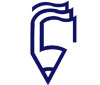 موسسه آموزش عالی غیرانتفاعی پیام گلپایگانبررسی تاثیر ویژگی شخصیتی بر تعهد سازمانی با نقش میانجی گری عدالت تعاملی (مورد مطالعه: کارکنان سازمان آتش نشانی شهرستان ساوه)ارائه‌کننده: بهنام غفاریچکیده:در عصر حاضر منابع انسانی مهمترین سرمایه سازمانها محسوب میشوند و هر چه این سرمایه از کیفیت مطلوب و بالاتری بر خوردار گردد احتمال موفقیت، بقاء و ارتقا سازمان بیشتر خواهد شد. بر این اساس اگر سازمانها بخواهند با برخورداری از رسالتی روشن، استراتژی مطلوب، ساختارهای سازمانی کارآمد و طراحی شغل مناسب، به طور کامل به هدفهای خود دست یابند، نیازمند نیروی انسانی توانمند دارای ویژگیهای شخصیتی مناسب و متعهد میباشند، از این رو باید در مورد بهبود کیفی نیروی انسانی سعی فراوان کرد، زیرا این اقدام هم به نفع سازمان و هم به نفع افراد است با توجه به این موضوع و این نکته که بدون توجه به ابعاد انگیزهها و تمایلات درونی افراد در سازمان نیل به اهداف سازمانی مشکل خواهد بود. هدف اصلی پژوهش بررسی تاثیر ویژگی شخصیتی بر تعهد سازمانی با نقش میانجیگری عدالت تعاملی کارکنان سازمان آتش نشانی شهرستان ساوه است. روش پژوهش توصیفی- پیمایشی با رویکرد کاربردی است. جامعه آماری پژوهش حاضر تمام کارکنان سازمان آتش نشانی شهرستان ساوه در نیم سال دوم سال 96-97 میباشد که طبق بررسیهای انجام شده تعداد آن‌ها 50 نفر می‌باشد. به دلیل محدود بودن جامعه آماری پژوهش، تمام اعضای جامعه به عنوان نمونه پژوهش در نظر گرفته شد. ابزار گردآوری دادهها، سه پرسشنامه استاندارد ویژگی شخصیتی کارکنان نئو (1985) با پایایی 0.776، تعهد سازمانی کارکنان از آلن و مایر (1990) با پایایی 0.796 و عدالت تعاملی نیهوف و مورمن (1993) با پایایی 0.815 بود. همچنین از تحلیل عاملی تائیدی، ساختار کلی پرسشنامه تحقیق مورد روایی سنجی سازه محتوایی قرار گرفت. از روش های آمار توصیفی و استنباطی برای تجریه و تحلیل دادههای پژوهش استفاده شده است. یافتههای پژوهش حکایت از آن دارد که، ویژگی شخصیت هم به صورت صورت مستقیم و هم به صورت غیر مستتقیم از طریق عدالت تعاملی پیش بینی کننده تعهد سازمانی کارکنان سازمان آتش نشانی شهرستان ساوه است. همچنین مولفههای ویژگی شخصیت (برون گرایی، سازگاری، ثبات هیجانی، گشودگی، وظیفه شناسی) به صورت غیر مستقیم از طریق عدالت تعاملی بر تعهد سازمانی تاثیر گذار است. زمان: جمعه23 شهریور ،  ساعت: 16:00                 	                مکان: سالن کنفرانس موسسه پیام